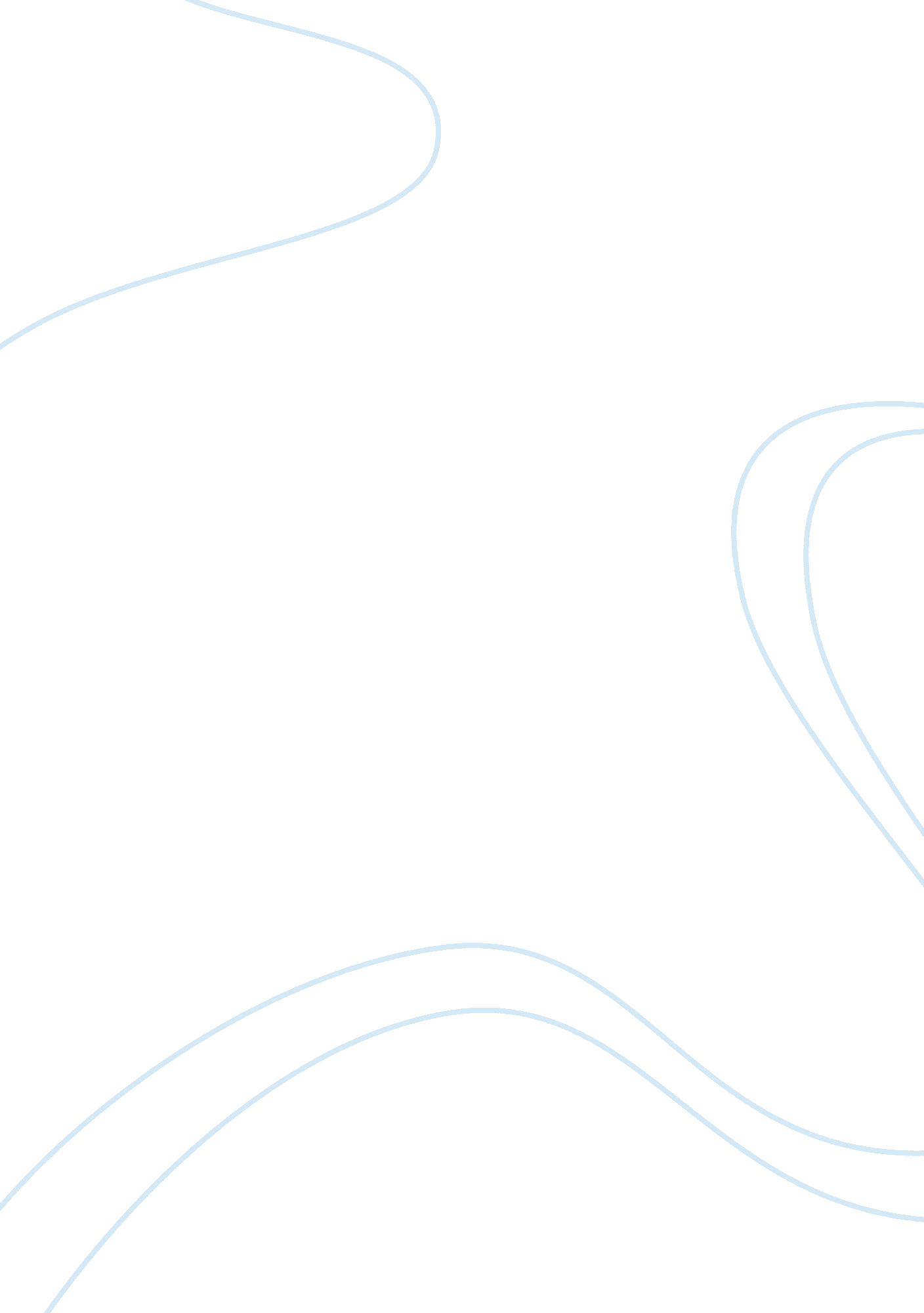 Geography questions essay samplesArt & Culture, Dance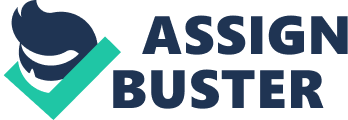 - What is Bikini Atoll? Where is it at? How was it formed? Why should we care? 
The Bikini atoll is one of the 29 atolls and 5 islands that form the Marshal islands in the United States of America. The atoll was formed through the growth of corals over a long period. The Bikini atoll was used by the Americans for testing nuclear bombs damaging the ecosystem and the general environment of the atoll. The nuclear radiations had negative effects on the fauna in that it caused mutations of the star fish, sponges, and other marine life. 
- What is the Haka? Where is it performed? Why should we care? 
The Haka is a dance or a traditional war cry. It is used in battle fields although that is not the original purposes of the dance. It violates the indigenous rights and purposes of the dance since it is not a war dance that was to greet people and other special occasions in the village. 
- What is Kiribati? Where is it at? Why should we care? 
Kiribati is a nation that is on 32 atolls on the Pacific Ocean. It is one of the Nations experiencing impacts of ocean rise due to the increased global warming. For this reason, the world ought to be worried of the possible extinctions of the nations as the sea level rises covering them. 
- What was Gondwana? Why is it important to understanding current biogeography of Oceania? 
The Gondwana is the southern land mass formed after the Pangea broke into two land masses separated by the Tethys Sea. The continents formed are still in motions in what is commonly known as continental drift affecting greatly the formations of different features on the floor of the oceans. The separation of the continents also led to changes in the flora and fauna, some getting extinct. 
- Describe how the Hawaiian Islands were formed. 
The Hawaiian Islands were formed due to plate technic movements. When the plates move, they create hot spots where magma flows from the underground to the surface in form of volcanic eruption forming islands. The Hawaiian Islands were formed in such hot spot in the Pacific Ocean. 